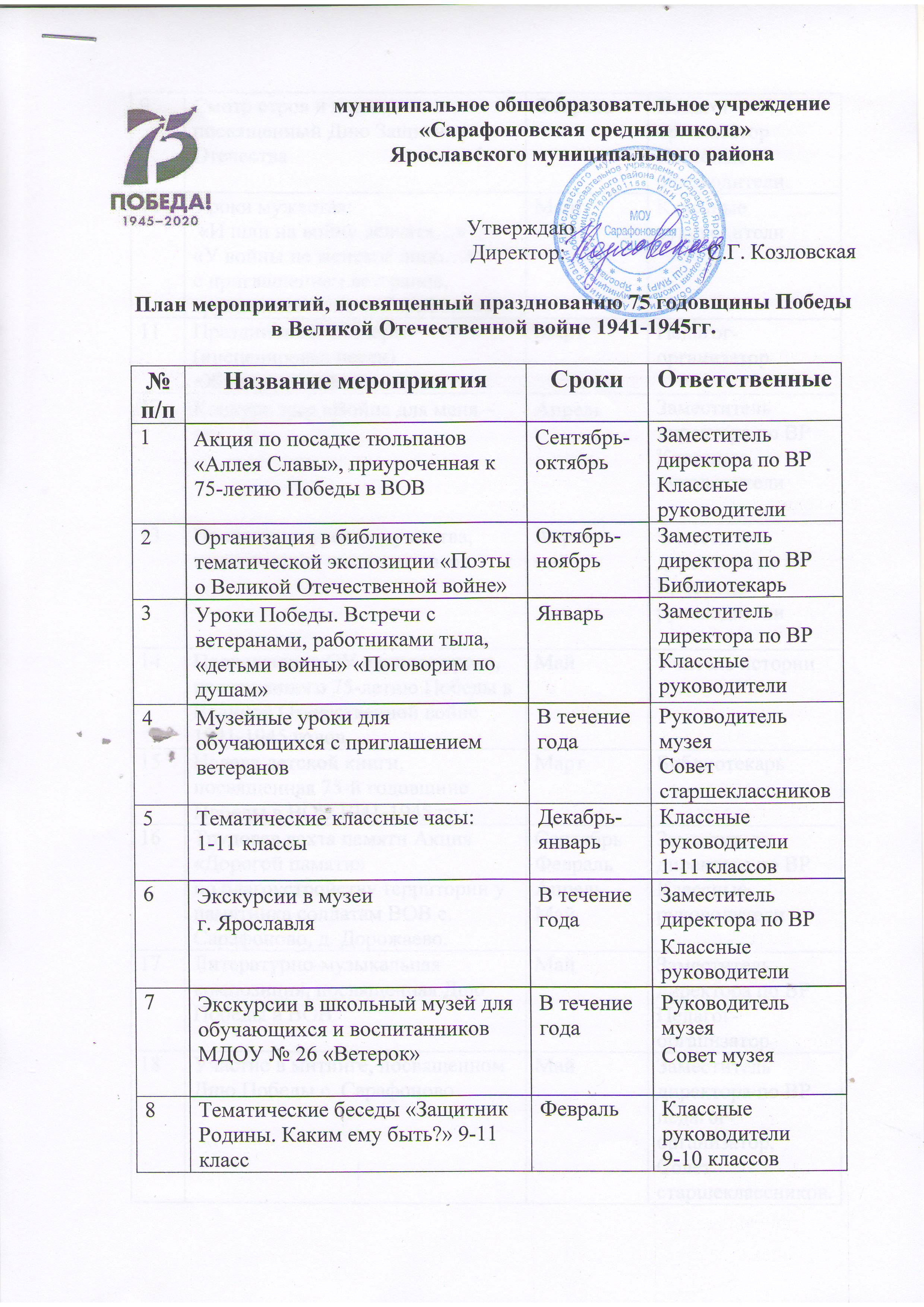 9Смотр строя и песни, посвященный Дню Защитника ОтечестваФевраль Педагог-организаторКлассные руководители.10Уроки мужества: «И шли на войну девчата…»«У войны не женское лицо…»с приглашением ветеранов, тружеников тыла с. СарафоновоМарт Классные руководители11Праздничный концерт (инсценировка песен)«Женщины войны»МартПедагог-организатор12Конкурс эссе «Война для меня –это…»АпрельЗаместитель директора по ВРКлассные руководители13Проведение уроков мужества, тематических классных часов. Апрель-майЗаместитель директора по ВРКлассные руководители14Проведение в ОУ единого урока, посвященного 75-летию Победы в Великой Отечественной войне 1941-1945 годовМайУчитель истории15Неделя детской книги, посвященная 75-й годовщине Победы в ВОВ 1941-1945 гг.Март Библиотекарь 16Трудовая вахта памяти Акция «Дорогой памяти»по благоустройству территории у памятника солдатам ВОВ с. Сарафоново, д. Дорожаево.СентябрьФевральАпрельМай Заместитель директора по ВРКлассные руководители17Литературно-музыкальная композиция, посвященная Дню Победы в ВОВМайЗаместитель директора по ВРПедагог-организатор18Участие в митинге, посвященном Дню Победы с. СарафоновоМайЗаместитель директора по ВРпедагог-организатор, Советстаршеклассников.19Участие в районных конкурсах творческой направленности, посвященные 75-летию Победы в Великой Отечественной войне 1941-1945 годовВ течение годаЗаместитель директора по ВРПедагоги школы20Акции «Милосердие» «Ветеран живет рядом» «Георгиевская ленточка»«Мы граждане России»«Бессмертный полк»«Свеча памяти»В течение годаЗаместитель директора по ВРКлассные руководители 1-11 классов Педагог-организаторСовет старшеклассников21Линейка Памяти (22 июня)ИюньЗаместитель директора по ВРНачальник лагеря